מיפוי כיתה ג' נושא – שליפהשליפה קטגוריאלית - אמור לי בבקשה את כל שהמילה "עוגה" מזכירה לךשליפה - אמור לי בבקשה מילים שמתחילות באות "מ"שתי המטלות יבוצעו בזמנים של 30 שניות למטלה.נושא – אוצר מיליםאומר לך מילה ואבקש שתסביר לי מה זה -מומלץ לכתוב נקודות לתשובת התלמיד 
דגשים עבורך : קראי את המילים בזו אחר זו, רשום את תשובתו של הלומד. התשובות בסעיף זה יינתנו בע"פ בלבד.
לדוגמא: כינור זה כלי נגינה שיש לו גוף עץ ומיתרים ומשמש ליצירת מוזיקה סכין- _____________________________  	ניקוד 	_______נגר	_______________________________ ניקוד 	_______שולחן______________________________ 	ניקוד 	_______תחתון _____________________________ 	ניקוד _______גבעה 	_____________________________   	ניקוד _______להתחיל ____________________________ 	ניקוד _______
דרך 	 _____________________________    	ניקוד _______
עשיר _____________________________  	ניקוד _______
יבשת _____________________________  	ניקוד _______מזערי ____________________________  	ניקוד _______תשובות מצופות למשימת אוצר מילים: סכין- כלי שחותך -משתמשים בו לאכילה או לעבודהנגר- בעל מקצוע העובד בעץ שולחן- חפץ שיש לו לוח ורגליים, כותבים, אוכלים או עובדים עליודרך -מקום עליו אפשר ללכת או לנסועעשיר- אדם שיש לו כסף רבגבעה- שטח אדמה גבוה מסביבתו או הר קטןלהתחיל- התחלה של מעשה, להתחיל משהותחתון- דבר הנמצא למטה, בתחתית, דבר מתחת לדברים אחרים (גם בגד תחתון שנמצא מתחת לבגדים) יבשת- חלק אדמה גדול בכדור הארץ, ריכוז של כמה מדינות בשטח אחדמזערי- קטן ביותר, זעיר, קטנטן. שיטת ניקוד 
- תשובה לא יודע -0 נקודות 
- הסבר חלקי נכון אך לא מנוסח כהלכה -1 נקודה
  לדוגמא: סכין זה לארוחה 
- תשובה נכונה, מנוסחת כמו שצריך -2 נקודותנושא – מיון והכללה מילוליתאומר לך מס מילים ואתה תגיד מה משותף להם, לדוגמא: אם אשאל מה משותף לכינור, פסנתר, חליל.. אתה תענה- כלי נגינה.שיטת ניקוד 
- תשובה שגויה או לא יודע – 0 נקודות
- תשובה נכונה אך מנוסחת במילים פשוטות ולא במילת הקטגוריה – 1 נק'
   לדוגמא: תפוח/ אגס/ בננה- אמר אוכלים אותם במקום פירות 
- תשובה שהיא שם הקטגוריה התאימה – 2 נקודותנושא – מדרש תמונה סיפור בע"פ1. התבונן בתמונה שלפנייך ואמור לי מה לא בסדר/לא מסתדר בתמונה שלפנייך 2.משימת סיפור בע"פ - ספר לי סיפור שכולל את הבעיה והפתרון.דגשים עבורך – התשובות יינתנו בע"פ.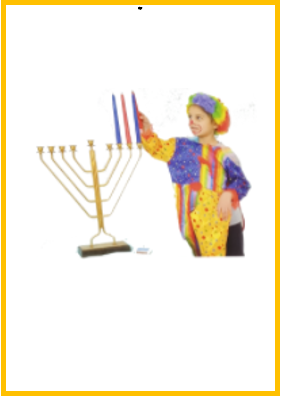 נושא – זיכרון חזותיבונים דגם מ 8 קוביות – על הלומד מתבונן בדגם כ- 8 שניות ולאחר מכן מפרקים ומבקשים ממנו לבנות את אותו דגם. דגשים עבורך – התשובות יינתנו בע"פ באופן מידי, ללא חשיבות לסדר הצגתן.נושא – זיכרון שמיעתימקריאים ללומד  את הסיפור הבא ושואלים אותו מה קנתה אימא במכולת ?"אמא קנתה במכולת גבינה לבנה, חלב, קורנפלקס ועוגיות, גזרים בקבוקי משקה וגם אבקת כביסה, מטרנה לתינוק ואת עוגת השוקולד שאבא של יוסי הכי אוהב.  היא שבה הביתה ובידה שקית כבדה .היא ביקשה מיוסי בנה : "עזור לי להעלות את הקניות לבית.דגשים עבורך - אין חשיבות לסדר המצרכים שהלומד אומר לנו.נושא – הבנת הנשמעיש להקריא ללומד את הסיפור ואז לשאול את השאלות הבאות. הלומד עונה בע"פ. המשימה מתבצעת ללא הטקסט, מתוך זיכרון והבנת הסיפור.ארנבת קטנה טיילה לה ביער 
פתאום ראתה את הצל שלה והוא היה גדול ומפחיד. 
חשבה הארנבת כי זאת מפלצת גדולה שעומדת על ידה והתחילה לברוח.היא רצה והמפלצת רודפת אחריה, היא רצה מהר יותר, אבל המפלצת אינה נעלמת. כך רצה הארנבת עד שהגיעה לצל מתחת לעצים, הסתכלה הארנבת והנה המפלצת איננה.אמרה הארנבת, טוב שאני רצה מהר יותר מהמפלצת שואלים את הלומד 3 שאלות 
גלוי 1- איפה טיילה לה הארנבת ? גלוי 2 -  מי רצה מהר יותר ?
רובד מאמן  - מדוע חשבה הארנבת שהמפלצת רודפת אחריה ?דגשים עבורך – נבדוק את אופי התשובות – האם נתן תשובה ברמת גלוי או שהצליח להפעיל חשיבה, למשל לומר לנו שעתיים. משימות הכתיבה ימולאו בטבלה המצורפת בהתאם לסוג במשימהנושא – מטריצההוראות למבצע - אתן לך דף שורות, עצום עיניים ובצע את המשימה לפי הבנתך. אם אתה זקוק לדוגמא- אנא אמור לי. כתוב את אותיות הא'-ב' בעיניים עצומות עפ"י ההוראות הבאות: (כל משימה תעשה בנפרד)א-ב ברצף. א-ב הכי יפה  א-ב הכי מהר לא בעיניים עצומות כתוב: איזו אות באה אחרי.. 
בין.....
א-ב עם סופיות דגשים עבורך - יש למלא את בטבלה רק את החלקים אשר בוצעו כראוי, על החלקים האחרים להישאר ריקים.יש לתת משקל בניתוח המשימה גם לממד האיכותני- האם ישנה אוטומציה בכתיבת האותיות ? האם עמד באופן איכותי ב100% מהמשימה ?נושא – משימת העתקהאניח לפנייך משפט ודף שורות- קרא אותו לפני שאתה מעתיק והתחל להעתיק אותו בקצב שלך. (אם הקטע מנוקד, יש להעתיק גם את הניקוד ) שמור על כללי כתיבה נכונים. החדק משמש לפיל כמו יד, כדי להרים דברים מהקרקע וגם כמו
כוס לשתייה. הפיל יכול לשאוב כְּשִׁשָּׁה ליטרים מים בבת אחת, ואחר כך לרסס אותם לתוך פיו. הוא יכול גם לרסס את המים על גופו כמו במקלחת. נושא – משימת הכתבהאכתיב לך מילים ומשפט קצר אם אתה לא מספיק סמן כוכבית בהמשך המילה. אין צורך לנקד את המילים-אקריא פעמיים כך שתוכל להשלים מה שלא הספקת.מילים- שלום/ ראשון / חגיגה
משפט- רועי הלך בדרך אל הגן ולפתע ראה חתול קטן, רועד מקור, מילל ומפוחד. 
דגשים עבורך – הקראת המילים בקצב הקראה של כ 1-2 שניות למילה.טבלת הנתונים למילוינושא – שגיאות כתיב פונולוגיותלפניכם רשימה של מילים  הקריאו ללומד 5 מילים, ללא דגשים מיוחדים בהגייה ובקשו מהילד לכתוב את המילה לפי שמיעה.1. מטבע                          2. מטבח                      3. צבים                             4. מדביר                          5. כותבים6. שרשרת7. וילוןנושא - שגיאות כתיב פונולוגיות תעתיקהציגו לילד את המילים (ניתן להקריא) ובקשו ממנו לסמן היכן כתובה המילה הנכונה:1. מדבע, מטבע,                           2. מטבח, מדבח                          3. צבים, סבים                             4. מדביר, מטביר                          5. כותבים, כותפים 6. שרשרת, סרסרת 7. וילון, פילון נושא – הבנת הוראותאומר לך מספר הוראות בצע אותם:1. שים את העיפרון בתוך הקופסא.2. שים את העיפרון רחוק מהקופסא.3. שים את העיפרון מתחת לקופסא.4. שים את העיפרון מעל לקופסא.5.  אמור 3 מספרים שהם מתחת ל 20.דגשים עבורך - הקראי ללומד את ההוראות - חשוב שלא להסביר את כוונתך ולראות האם הוא מצליח לבצע באופן מלא 100% הבנה וביצוע משימות.                                                                                                                                   נושא - דיוק ברמת משפט
ניקח מילה מתוך הברקת המילים ונשים אותה במשפט, על הלומד להתבונן במשפטים ולקורא את המשפטים. 
שימו לב – רק אם קרא תקין את המשפט הראשון, יש לעבור למשפט השני והשלישי. (ברמת דיוק  ושטף) אִמָּא קָנְתָה מַתָּנָה לְדָנָהסָבְתָא בִּשְּׁלָה מָרָקהַפְּסַנְתְּרָן נִגֵּן מַנְגִּינָה יָפָה בַּפְּסַנְתֵּר
נושא – הברקה ברמת מילההברק את המילה ל 3 שניות והסתר אותה, אם הילד הספיק לקרוא אותם רשום   תקין / לא תקין.הנחה את הילד "אראה לך כרטיס ובו מילה, נסה לקרוא את המילה כמילה שלמה"כֶּלֶבשַׁעַרגִּנָּהשׁוּרָהאֹכֶלנושא – הנחה ברמת מילההצג את המילים לפי הסדר בכרטיסיות בפני הילד ובקש ממנו להקריא אותן ורשום תקין / לא תקיןדגש עבורך – על הילד לקרוא את המילה ברצף ללא חלוקה פנימי.כֶּלֶבשַׁעַרגִּנָּהשׁוּרָהאֹכֶלנושא – שטף קריאה בקטעהצג בפני הילד את קטע הקריאה ובקש שיקריא הַסַּנְדְלָר הַמַּהֲלָךְ לַיְלָה, לְשַׁחַר קָשֶׁה לְהֵרָדֵם. הָרוּחַ בַּחוּץ מְיַלֵּל. שַׁחַר מִתְבּוֹנֵן בָּרִצְפָּה וְהֵנָּה נִדְמֶה לוֹ שֶׁסַּנְדָּל אֶחָד הִתְחִיל לָלֶכֶת. מָה מוּזָר, סַנְדַּל מַהֲלָךְ בְּלִי שֶׁמִּישֶׁהוּ יָזִיז אוֹתוֹ? 
מִי שָׁמַע עַל דְּבַר כָּזֶה? שַׁחַר עֶצֶם עֵינָיו וּפָקַח אוֹתָן שׁוּב, אוּלַי חָלַם חֲלוֹם?
הוּא יָרַד מִמִּטָּתוֹ וּבִזְהִירוּת, זְהִירוֹת הָפַךְ אֶת הַסַּנְדָּל. אֶת מִי רָאָה מִתַּחַת לַסַּנְדָּל? מוּבָן שֶׁאֶת שמוליק, הוּא וְלֹא אַחֵר !שמוליק הוּא עַקְרָב הַמִּתְגּוֹרֵר בְּפִנַּת הַחַי וּמְבַגֵּר מִשַּׁחַר בְּאַרְבַּע שָׁנִים.נושא – הבנת הנקרא גלוי 1יש להציג את הטקסט ללומד, לתת לו לקרוא אותו שוב, קריאה דמומה (ניתן לאפשר קריאה קולית אך יש לציין זאת) לאחר מכן לבקש ממנו לענות על השאלות הבאות שאלה 1-2 ניתן לענות בע"פ שאלה 3 בכתב.החפרפרת משוטטת ללא הרף מתחת לאדמה בחיפוש אחר מזון, אפה ואוזניה הם המסייעים לה בחיפוש אחר מזונה. משום שהיא במחילה חשוכה, עינייה אינן מועילות לה. 
הַחֲפַרְפֶּרֶת מְשׁוֹטֶטֶת לְלֹא הֶרֶף מִתַּחַת לַאֲדָמָה בַּחִפּוּשׂ אַחַר מָזוֹן, אָפָה וְאָזְנִיָּה הֵם הַמְּסַיְּעִים לָהּ בַּחִפּוּשׂ אַחַר מְזוֹנָהּ. מִשּׁוּם שֶׁהִיא בִּמְחִילָה חֲשׁוּכָה, עֲנִיָּה אֵינָן מוֹעִילוֹת לָהּ.גלוי 1- מדוע משוטטת החפרפרת מתחת לאדמה?נושא – הבנת הנקרא גלוי 2גלוי 2- אילו אברי גוף מוזכרים בקטע?
נושא – הבנת רובד מאמןרובד מאמן  – איזה חוש אינו מפותח אצל החפרפרתסוס- כלב- פרהמלפפון - עגבנייה - חסהמיץ- תה- קפהעגלה- סירה- מטוסכיסא- מיטה- ארוןיד- רגל- עיןכבאי- שוטר- חיילעלבון- כעס- שמחהחמצן- מימן- חנקןאחד-ארבע- עשרים וששראשון- אמצעי- אחרוןגרם -קילומטר יעילות הכתיבהרצף א-בהעתקההכתבה1השתמש ביד דומיננטית2ישב ישיבה נינוחה וחופשית3שמר על קשב ריכוז והתמדה 4כתב עם רווחים תקינים בתוך המילה 5כתב עם רווחים תקינים בין המילים6שמר על כל אות/ מילה ברצף (לא כתב חלק מהאותיות צמוד ) 7התייחס לשוליים בדף8שמר על שטף ורצף כתיבה9לא ביצע מחיקות ותיקונים רבים10שמר על כתיבה בתוך השורה 11אחז נכון את העיפרון 12כתב משורש כף היד 13כתב באופן מרפרפף, עיפרון לא נגע 14כתב באופן חורט, הפעיל לחץ על הדף 15אחז את הדף ביד השנייה לתמיכה16מסתכל על 2-3 מילים וכותב ברצף (תיאום עין יד) 17רוב האותיתו כתובות בכיוון תקין 18גודל רוב אותיות במילה, רצף תקין 19סגר נכון אותיות עגולות20הבחין בין רוב האותיות הדומות ו-ן 21שם לב לכתיבת אותיות מעל -מחת שורה22שלט בכתיבת אותיות ג/ז  23לא השמיט אותיות/ מילים24כתב/ העתיק בקצב נורמה 